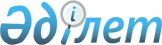 Медициналық қызметті құрайтын жұмыстар мен қызметтер көрсету түрлерінің сыныптауышы туралыЕуразиялық экономикалық комиссия Алқасының 2018 жылғы 10 мамырдағы № 70 шешімі
      2014 жылғы 29 мамырдағы Еуразиялық экономикалық одақ туралы шарттың 31-бабына, Еуразиялық экономикалық одақ шеңберіндегі ақпараттық-коммуникациялық технологиялар және ақпараттық өзара іс-қимыл туралы хаттаманың (2014 жылғы 29 мамырдағы Еуразиялық экономикалық одақ туралы шартқа № 3 қосымша) 4 және 7-тармақтарына сәйкес және Еуразиялық экономикалық комиссия Алқасының 2015 жылғы 17 қарашадағы № 155 шешімімен бекітілген Еуразиялық экономикалық одақтың бірыңғай нормативтік-анықтамалық ақпарат жүйесі туралы ережені басшылыққа ала отырып, Еуразиялық экономикалық комиссия Алқасы шешті:
      1. Қоса беріліп отырған Медициналық қызметті құрайтын жұмыстар мен қызметтер көрсету түрлерінің сыныптауышы (бұдан әрі – сыныптауыш) бекітілсін.
      2. Сыныптауыш Еуразиялық экономикалық одақтың бірыңғай нормативтік-анықтамалық ақпарат жүйесі ресурстарының құрамына енгізілсін.
      3. Мынадай:
      сыныптауыш осы Шешім күшіне енген күннен бастап қолданылады;
      сыныптауыштың кодтық белгіленімдерін пайдалану Еуразиялық экономикалық одақ шеңберінде медициналық бұйымдардың айналысы саласындағы жалпы процестерді іске асыру кезінде міндетті болып табылады деп белгіленсін.
      4. Осы Шешім ресми жарияланған күнінен бастап күнтізбелік 30 күн өткен соң күшіне енеді. Медициналық қызметті құрайтын жұмыстар мен қызметтер көрсету түрлерінің
сыныптауышЫ I. Сыныптауыштың ізеуірттелген мәліметтері II. Сыныптауыштың паспорты III. Сыныптауыш құрылымының сипаттамасы
      1. Осы бөлім сыныптауыштың құрылымына қойылатын талаптарды белгілейді, оның ішінде сыныптауыштың деректемелік құрамы мен құрылымын, деректемелер мәндерінің салаларын және оларды қалыптастыру қағидаларын айқындайды.
      2. Сыныптауыштың құрылымы мен деректемелік құрамы мынадай жолдар (бағандар) қалыптастырылатын кестеде келтірілген:
      "деректеме мәнінің саласы" – элементтің мағынасын (семантикасын) түсіндіретін мәтін;
      "деректеменің мәнін қалыптастыру қағидалары" – деректеменің мақсатын нақтылайтын және оны қалыптастыру (толтыру) қағидаларын айқындайтын мәтін немесе деректеменің ықтимал мәндерін сөзбен сипаттау;
      "көпт." – деректемелердің көптігі (міндеттілігі (опциялылығы) деректеменің және деректеменің ықтимал қайталану саны).
      3. Берілетін деректер деректемелерінің көптігін көрсету үшін мынадай белгілемелер пайдаланылады:
      1 – деректеме міндетті, қайталауға жол берілмейді; 
      n – деректеме міндетті, n рет қайталануға тиіс (n > 1);
      1..* – деректеме міндетті, шектеусіз қайталануы мүмкін;
      n..* – деректеме міндетті, кемінде n рет қайталануға тиіс(n > 1);
      n..m – деректеме міндетті, кемінде  n рет және m реттен асырмай қайталануға тиіс (n > 1, m > n);
      0..1 – деректеме опциялы, қайталауға жол берілмейді;
      0..* – деректеме опциялы, шектеусіз қайталануы мүмкін;
      0..m – деректеме опциялы, m реттен асырмай қайталануы мүмкін (m > 1).
      Кесте  Сыныптауыштың құрылымы және деректемелік құрамы 
					© 2012. Қазақстан Республикасы Әділет министрлігінің «Қазақстан Республикасының Заңнама және құқықтық ақпарат институты» ШЖҚ РМК
				
      Еуразиялық экономикалық комиссияАлқасының Төрағасы

Т. Саркисян
Еуразиялық экономикалық
комиссия Алқасының
2018 жылғы 10 мамырдағы
№ 70.шешімімен
БЕКІТІЛГЕН
Код
Жұмыстар мен қызметтер көрсетудің атауы
01
Жедел және шұғыл медициналық көмек көрсетумен байланысты жұмыстар мен қызметтер көрсету
0100100
тасымалдау кезіндегі медициналық сүйемелдеу
0100200
шұғыл медициналық көмек
0100300
жедел медициналық көмек
02
Ересектерге және (немесе) балаларға мамандықтар бойынша амбулаториялық-емханалық және (немесе) стационарлық медициналық көмек 
0200100
авиациялық және ғарыштық медицина
0200200
андрология
0200300
акушерлік және гинекология (қосалқы репродуктивті технологияларды пайдалануды қоспағанда) 
0200301
акушерлік және гинекология (қосалқы репродуктивті технологияларды пайдалану)
0200302
акушерлік іс  
0200400
аллергология және иммунология
0200500
анестезиология және реаниматология
0200600
бактериология
0200700
вакцинация (профилактикалық екпелерді жүргізу)
0200800
вирусология
0200900
сүңгуірлік медицина
0201000
гастроэнтерология
0201100
гематология
0201200
генетика
0201300
гериатрия
0201400
гистология
0201500
дезинфектология
0201600
дерматовенерология
0201700
диабетология
0201800
диетология
0201900
инфекциялық аурулар  
0202000
кардиология
0202001
балалар кардиологиясы
0202100
клиникалық микология
0202200
клиникалық фармакология
0202300
колопроктология
0202400
косметология
0202500
зертханалық генетика
0202600
зертханалық микология
0202700
емдеу ісі
0202800
спорттық медицина 
0202900
емдік дене шынықтыру 
0203000
мануальды терапия
0203100
медициналық генетика
0203200
медициналық оптика
0203300
медициналық массаж
0203400
медициналық оңалту
0203500
наркология
0203600
неврология
0203700
неонатология
0203800
нефрология
0203900
онкология
0203901
балалар онкологиясы
0204000
операциялық іс
0204100
оториноларингология (кохлеарлық имплантацияны қоспағанда)
0204101
оториноларингология (кохлеарлық имплантация)
0204200
офтальмология
0204300
паразитология
0204400
педиатрия
0204500
кәсіптік аурулар
0204600
психиатрия
0204601
психиатрия-наркология
0204700
психотерапия
0204800
пульмонология
0204900
радиология
0205000
радиотерапия
0205100
реаниматология
0205200
ревматология
0205300
рентгенология
0205400
рентгенэндоваскулярлық терапия
0205500
рефлексотерапия
0205600
сексология
0205700
мейіргер ісі 
0205701
косметологиядағы мейіргер ісі 
0205702
педиатриядағы мейіргер ісі 
0205800
стоматология
0205801
ортодонтия
0205802
балалар стоматологиясы 
0205803
жалпы практика стоматологиясы 
0205804
ортопедиялық стоматология 
0205805
профилактикалық стоматология 
0205806
терапиялық стоматология 
0205807
хирургиялық стоматология 
0205900
сурдология
0206000
терапия
0206100
токсикология
0206200
травматология және ортопедия
0206300
трансфузиология
0206400
урология
0206401
балалар урологиясы-андрологиясы
0206500
физиотерапия
0206600
фтизиатрия
0206700
хирургия
0206701
ангиохирургия
0206702
балалар хирургиясы
0206703
торакальдық хирургия
0206704
пластикалық хирургия
0206705
нейрохирургия
0206706
хирургиялық офтальмология, оның ішінде микрохирургия 
0206707
хирургия (абдоминальды)
0206708
хирургия (комбустиология)
0206709
хирургия (ағзалардың және (немесе) тіндердің трансплантациясы)
0206710
рентгенэндоваскулярлық хирургия
0206711
жақ-бет хирургиясы
0206712
эндоскопиялық хирургия
0206713
жүрек-қантамыр хирургиясы
0206800
эндокринология
0206801
балалар эндокринологиясы
0206900
эндоскопия
0207000
энтомология
0207100
эпидемиология
0207200
жалпы практика
0207201
жалпы дәрігерлік практика (отбасылық медицина)
03
Диагностика
0300100
клиникалық зертханалық диагностика
0300200
зертханалық диагностика
0300300
зертхана ісі
0300400
сәулелік диагностика
0300500
патологиялық анатомия
0300600
ультрадыбыстық диагностика
0300700
функциялық диагностика
0300800
рентгенэндоваскулярлық диагностика 
0300900
эндоскопиялық диагностика
04
Ағзалар мен тіндерді алу мен трансплантациялауды қамтамасыз ету жөніндегі жұмыстар
0400100
гемопоэздік дің жасушаларын алу
0400200
жыныстық жасушаларды және репродуктивтік ағзалар тіндерін алу, криоконсервациялау және сақтау
0400300
донорлық қанды және (немесе) оның компоненттерін алу, дайындау, сақтау
0400400
трансплантациялауға арналған адамның ағзаларын және (немесе) тіндерін алу және сақтау 
0400500
сүйек кемігін және гемопоэдік дің жасушаларын трансплантациялау 
0400600
гемопоэдік дің жасушаларын және сүйек кемігін тасымалдау
0400700
донорлық қанды және (немесе) оның компоненттерін тасымалдау
0400800
донорлық қанды және (немесе) оның компоненттерін тасымалдау
0400900
трансплантациялауға арналған адамның ағзаларын және (немесе) тіндерін тасымалдау
0401000
гемопоэздік дің жасушаларын  сақтау
05
Экстракорпоральдық емдеу жөніндегі жұмыстар мен қызметтер көрсету 
0500100
гемосорбция
0500200
диализ 
0500300
плазмаферез
06
Медициналық сараптама, куәландырулар және қарап-тексерулер
0600100
әскери-дәрігерлік сараптама
0600200
дәрігерлік-ұщу сараптамасы
0600300
медициналық-әлеуметтік сараптама
0600400
медициналық қарап-тексерулер (алдын алу, мерзімдік)
0600500
медициналық қарап-тексерулер (ұщу алдындағы, ұщудан кейінгі)
0600600
медициналық қарап-тексерулер (рейс алдындағы, рейстен кейінгі)
0600700
медициналық қарап-тексерулер (ауысым алдындағы, ауысымнан кейінгі)
0600800
профилактикалық медициналық қарап-тексерулер 
0600900
бала асырап алушы, қамқоршы (қорғаншы) немесе асыраушы ата-ана ретіндегі үміткерлерді медициналық куәландыру 
0601000
АИТВ-инфекциясын анықтауға медициналық куәландыру
0601100
айналадағылар үшін қауіп төндіретін және шетел азаматтарына және азаматтығы жоқ адамдарға уақытша тұруға рұқсатты немесе ықтиярхатты немесе жұмысқа рұқсатты беруден бас тарту немесе жою үшін негіз болып табылатын инфекциялық аурулардың бар-жоғына  медициналық куәландыру
0601200
көлік құралын басқаруға медициналық қарсы көрсетілімдердің бар-жоғына медициналық куәландыру
0601300
қару ұстауға медициналық қарсы көрсетілімдердің бар-жоғына медициналық куәландыру
0601400
мастану (алкогольдік, есірткілік немесе өзге де уыттылық) күйіне  медициналық куәландыру 
0601500
психиатриялық куәландыру
0601600
сот-медициналық сараптама
0601700
заттай дәлелдемелердің сот-медициналық сараптамасы және биологиялық объектілерді (биохимиялық, генетикалық, медициналық-криминалистикалық, спектрографиялық, сот-биологиялық, сот-гистологиялық, сот-химиялық, сот-цитологиялық, химиялық-токсикологиялық) зерттеу
0601800
мәйіттің сот-медициналық сараптамасы және оны зерттеу 
0601900
жәбірленушілердің, айыпталушылардың және басқа да адамдардың сот-медициналық сараптамасы және оларды зерттеп қарау
0602000
сот-психиатриялық сараптама
0602100
біртектес амбулаториялық сот-психиатриялық сараптама
0602200
кешенді амбулаториялық сот-психиатриялық сараптама
0602300
біртектес стационарлық сот-психиатриялық сараптама
0602400
кешенді стационарлық сот-психиатриялық сараптама (психологиялық-психиатриялық, сексологиялық-психиатриялық)
0602500
еңбекке уақытша жарамсыздық сараптамасы
0602600
медициналық көмек сапасының сараптамасы
0602700
кәсіптік жарамдылық сараптамасы
0602800
сырқаттанудың кәсіппен байланысының сараптамасы 
07
Санитариялық-гигиеналық және індетке қарсы медициналық жұмыстар мен қызметтер көрсету 
0700100
стоматологиядағы гигиена
0700200
санитариялық-гигиеналық зертханалық зерттеу
0700300
гигиеналық тәрбие
08
Жұмыстар мен қызметтер көрсетудің басқа да түрлері
0800100
медициналық статистика
0800200
медициналық-әлеуметтік көмек
0800300
мейіргер ісін ұйымдастыру
0800400
денсаулық сақтау және қоғамдық денсаулықты ұйымдастыру
0800500
мейіргер қызметін басқару
09
Жұмыстар мен қызметтер көрсетудің өзге де сыныпталмаған түрлері
0900001
басқалар
Р/с № 
Элементтің белгіленімі
Сипаттамасы
1
2
3
1
Коды
042
2
Типі
2 – сыныптауыш
3
Атауы
медициналық қызметті құрайтын жұмыстар мен қызметтер көрсету түрлерінің сыныптауышы
4
Аббревиатурасы
КВРУМД
5
Белгілемесі
ЕК 042 - 2018 (ред.1)
6
Анықтамалықты (сыныптауышты) қабылдау (бекіту) туралы актінің деректемелері
Еуразиялық экономикалық комиссия Алқасының 2018 жылғы 10 мамырдағы № 70 шешімі             
7
Анықтамалық (сыныптауыш) қолданысқа енгізілетін (бекітілген) күн
Еуразиялық экономикалық комиссия Алқасының 2018 жылғы 10 мамырдағы № 70 шешімі күніне енген күннен бастап 
8
Анықтамалықтың (сыныптауыштың) қолданылуын тоқтату туралы актінің деректемелері
–
9
Анықтамалықтың (сыныптауыштың) қолданылуы аяқталатын күні
–
10
Оператор (операторлар)
KG, Қырғыз Республикасының Денсаулық сақтау министрлігі
11
Мақсаты
медициналық ұйымдардың, оның ішінде медициналық бұйымдардың қауіпсіздігі мен клиникалық тиімділігін бағалау мақсатында оларды клиникалық және (немесе) клиникалық-диагностикалық зерттеуді (сынауды) жүзеге асыруға құқығы бар медициналық ұйымдардың медициналық қызметті құрайтын жұмыстары мен қызметтер көрсетуі туралы мәліметтерді жүйелеуге арналған 
12
Аннотациясы (қолданылу саласы)
медициналық қызметтің, оның ішінде медициналық бұйымдарды тіркеу мақсатында оларды клиникалық және (немесе) клиникалық-диагностикалық зерттеулермен (сынақтармен) байланысты медициналық қызметтің белгілі бір түрлерін жүргізуге ұйымдарға рұқсаттар беру кезінде, сондай-ақ Еуразиялық экономикалық одақ шеңберінде жалпы процестерді іске асыру кезінде ақпараттық өзара іс-қимылды қамтамасыз ету үшін пайдаланылады
13
Түйін сөздер
қызмет түрлері, жұмыстар, қызметтер көрсету, медициналық ұйымдар, медициналық бұйымдарды зерттеу, медициналық бұйымдарды сынау
14
Еуразиялық экономикалық одақ органдарының өкілеттіктері іске асырылатын сала  
техникалық реттеу
15
Халықаралық (мемлекетаралық, өңірлік) сыныптауышты пайдалану  
2 – халықаралық (мемлекетаралық, өңірлік) сыныптамаларды әзірлеу кезінде 
сыныптауыштар және (немесе) стандарттар қолданылған жоқ
16
Еуразиялық экономикалық одаққа мүше мемлекеттердің мемлекеттік анықтамалықтарының (сыныптауыштарының) бар-жоғы  
2 – сыныптауыштардың аналогтары Еуразиялық экономикалық одаққа мүше мемлекеттерде жоқ
17
Жүйелендіру (сыныптау) әдісі
2 – жүйелеудің иерархиялық әдісі, сатылар (деңгейлер) саны – 2 
18
Жүргізу әдістемесі
1 – орталықтандырылған жүргізу әдістемесі.
Сыныптауыш мәндерін толықтыруды, өзгертуді немесе алып тастауды оператор Еуразиялық экономикалық комиссияның актісіне сәйкес орындайды. Оператор өзекті мәліметтерді Еуразиялық экономикалық одақтың нормативтік-анықтамалық ақпаратының бірыңғай жүйесінің ресурстарында орналастыруды қамтамасыз етеді.   
Мән алып тасталған жағдайда сыныптауыштың жазбасы Еуразиялық экономикалық комиссияның сыныптауыш жазбасы қолданылуының аяқталғанын регламенттейтін актісі туралы мәліметтер көрсетіле отырып, алып тасталған күннен бастап жарамсыз ретінде белгіленеді. Сыныптауыш жазбаларының кодтары бірегей болып табылады, сыныптауыш жазбаларының кодтарын, оның ішінде жарамсыздарын қайта пайдалануға жол берілмейді
19
Құрылымы
сыныптауыш құрылымы туралы ақпарат (сыныптауыш жиектерінің құрамы, олардың мәндерінің салалары және қалыптастыру қағидалары) осы сыныптауыштың III бөлімінде көрсетілген 
20
Деректердің құпиялылық дәрежесі
сыныптауыштың мәліметтері ашық қол жеткізілетін ақпаратқа жатады
21
Қайта қараудың белгіленген кезеңділігі
анықталмаған
22
Өзгерістер
–
23
Анықтамалықтан (сыныптауыштан) егжей-тегжейлі мәліметтерге сілтеме  
сыныптауыштан егжей-тегжейлі мәліметтер осы сыныптауыштың 1-бөлімінде көрсетілген
24
Анықтамалықтан (сыныптауыштан) мәліметтерді ұсыну тәсілі 
Еуразиялық экономикалық одақтың ақпараттық порталында жариялау 
Деректеменің атауы
Деректеме мәнінің саласы
Деректеменің мәнін қалыптастыру қағидалары
Көпт.
1 Жұмыс немесе қызметтер көрсету туралы мәліметтер
салынған деректемелер мәндерінің салаларымен айқындалады
салынған деректемелерді қалыптастыру қағидаларымен айқындалады
1..*
1.1. Медициналық қызметті құрайтын жұмыстардың (қызметтер көрсетудің) түрлері тобының коды
символдардың қалыпқа келтірілген жолы.
Шаблон: \d{2}
кодтық белгілемесі кодтаудың реттік әдісі пайдаланыла отырып қалыптастырылады
1
1.2 Медициналық қызметті құрайтын жұмыстардың (қызметтер көрсетудің) түрлері тобының атауы 
символдардың қалыпқа келтірілген жолы.
Ең аз ұзындығы: 1.
Ең көп ұзындығы: 500
атауы орыс тіліндегі сөз тіркесі түрінде қалыптастырылады
1
1.3 Медициналық қызметті құрайтын жұмыс (қызметтер көрсетудің) туралы 
мәліметтер 
салынған деректемелер мәндерінің салаларымен айқындалады
салынған деректемелерді қалыптастыру қағидаларымен айқындалады
1..*
1.3.1. Жұмыстың немесе қызметтер көрсетудің коды
символдардың қалыпқа келтірілген жолы.
Шаблон: \d{7}
кодтық белгілену кодтаудың сериялық-реттік әдісі пайдаланыла отырып қалыптастырылады 
1
1.3.2. Жұмыстың немесе қызметтер көрсетудің атауы
символдардың қалыпқа келтірілген жолы.
Ең аз ұзындығы: 1.
Ең көп ұзындығы: 500
атауы орыс тіліндегі сөз тіркесі түрінде қалыптастырылады
1
1.3.3. Анықтамалықтың (сыныптауыштың) жазбасы туралы мәліметтер
салынған деректемелер мәндерінің салаларымен айқындалады
салынған деректемелерді қалыптастыру қағидаларымен айқындалады
1
*.1. Қолданылуы басталатын дата
МемСТ ИСО 8601–2001-ге сәйкес YYYY-MM-DD форматында датаның белгіленуі
Еуразиялық экономикалық одақ органының актісінде көрсетілген қолданылуы басталатын датаға сәйкес келеді
1
*.2. Анықтамалықтың (сыныптауыштың) жазбасы қолданылуының басталғанын регламенттейтін акт туралы мәліметтер 
салынған деректемелер мәндерінің салаларымен айқындалады
салынған деректемелерді қалыптастыру қағидаларымен айқындалады
1
*.2.1.. Актінің түрі
символдардың қалыпқа келтірілген жолы.
Шаблон: \d{5}
халықаралық құқықтың нормативтік құқықтық актілері түрлерінің сыныптауышына сәйкес актінің кодтық белгіленуі
1
*.2.2. Актінің нөмірі
символдардың қалыпқа келтірілген жолы.
Ең аз ұзындығы: 1.
Ең көп ұзындығы: 50
Еуразиялық экономикалық одақ органы актісінің нөміріне сәйкес келеді  
1
*.2.3. Актінің датасы
МемСТ ИСО 8601–2001-ге сәйкес YYYY-MM-DD форматында датаның белгіленуі
Еуразиялық экономикалық одақ органының актісі қабылданған датаға сәйкес келеді  
1
*.3. Қолданылуы аяқталатын дата
МемСТ ИСО 8601–2001-ге сәйкес YYYY-MM-DD форматында датаның белгіленуі
Еуразиялық экономикалық одақ органының актісінде көрсетілген қолданылуы аяқталатын датаға сәйкес келеді
0..1
*.4. Анықтамалықтың (сыныптауыштың) жазбасы қолданылуының аяқталғанын регламенттейтін акт туралы мәліметтер 
салынған деректемелер мәндерінің салаларымен айқындалады
салынған деректемелерді қалыптастыру қағидаларымен айқындалады
0..1
*.4.1. Актінің түрі
символдардың қалыпқа келтірілген жолы.
Шаблон: \d{5}
халықаралық құқықтың нормативтік құқықтық актілері түрлерінің сыныптауышына сәйкес актінің кодтық белгіленуі
1
*.4.2. Актінің нөмірі
символдардың қалыпқа келтірілген жолы.
Ең аз ұзындығы: 1.
Ең көп ұзындығы: 50
Еуразиялық экономикалық одақ органы актісінің нөміріне сәйкес келеді  
1
*.4.3. Актінің датасы
МемСТ ИСО 8601–2001-ге сәйкес YYYY-MM-DD форматында датаның белгіленуі
Еуразиялық экономикалық одақ органы актісі қабылданған датаға сәйкес келеді  
1